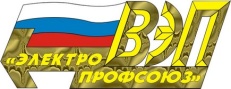 ОБЩЕСТВЕННАЯ ОРГАНИЗАЦИЯ «ВСЕРОССИЙСКИЙ  ЭЛЕКТРОПРОФСОЮЗ»ПРЕЗИДИУМП О С Т А Н О В Л Е Н И Е07.06.2018                        	        г. Вологда	               		          № 15-3О  бланке профсоюзного билетаОбщественной организации «Всероссийский Электропрофсоюз»В связи с решением VI Съезда Общественного объединения – «Всероссийский Электропрофсоюз» о внесении изменений и дополнений в Устав ВЭП и изменением наименования Профсоюза, Президиум ВЭППОСТАНОВЛЯЕТ:1. Оставить концепцию оформления бланка профсоюзного билета Общественной организации «Всероссийский Электропрофсоюз» в неизменном виде.2. Наименование Профсоюза – Общественное объединение – «Всероссийский Электропрофсоюз» – в бланке профсоюзного билета ВЭП заменить на Общественная организация «Всероссийский Электропрофсоюз».3. Утвердить бланк профсоюзного билета Общественной организации «Всероссийский Электропрофсоюз».4. Считать утратившим силу постановление Президиума Всероссийского комитета «Электропрофсоюз» «О профсоюзном билете Общественного объединения – «Всероссийский Электропрофсоюз» от 06.12.2004г. № 25.5. Территориальным организациям Профсоюза: - в срок до 01 декабря 2018 года самостоятельно определить порядок изготовления бланков профсоюзных билетов;- при отсутствии возможности изготовления бланков профсоюзных билетов, направить в адрес руководства Профсоюза до 01 декабря 2018 года обоснованную заявку для их централизованного изготовления; - замену профсоюзных билетов членам Профсоюза производить по мере возникновения необходимости.6. Поручить руководству Профсоюза определить порядок изготовления бланков профсоюзного билета ВЭП типографским способом по утверждённому дизайну. 7. Контроль за выполнением данного постановления возложить на заместителя Председателя Профсоюза Ю.Б. Офицерова._________________________________________________________________________________________Рассылка по списку.Утверждёнпостановлением Президиума ВЭП 07.06.2018г.  № 15-3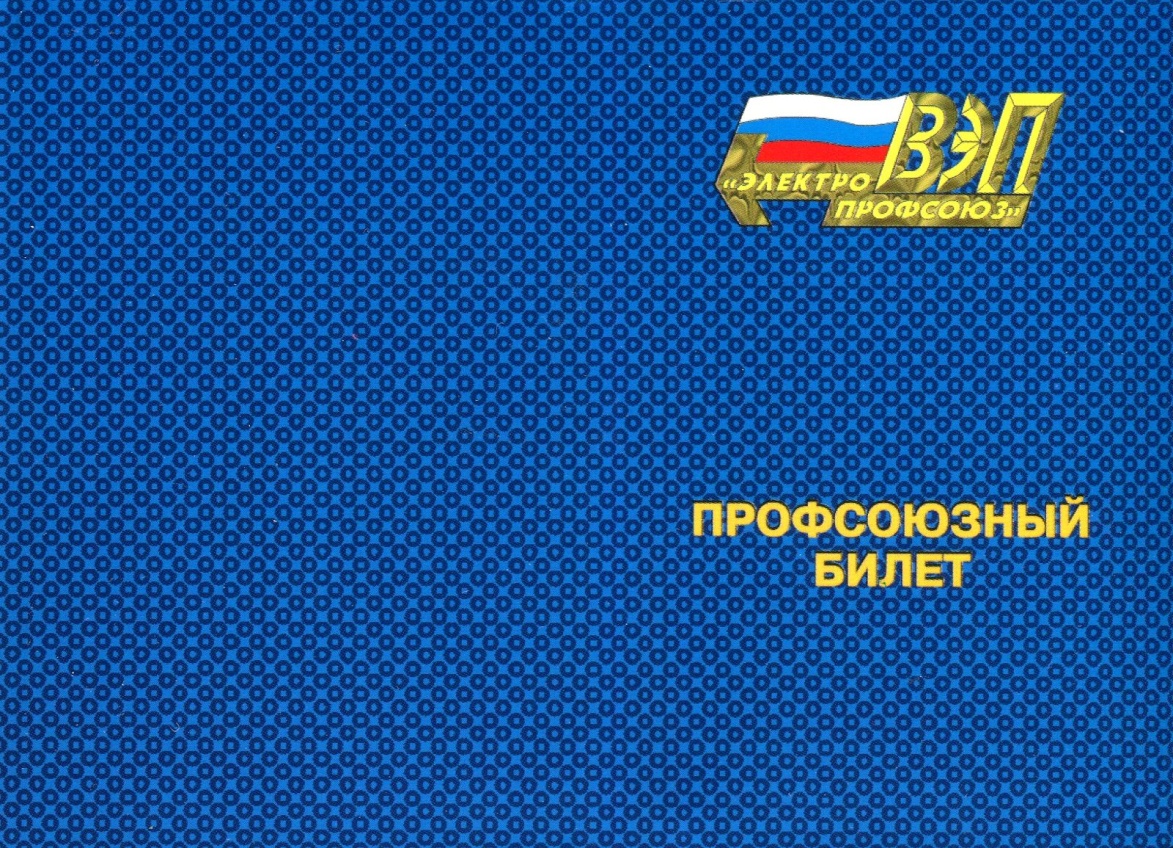 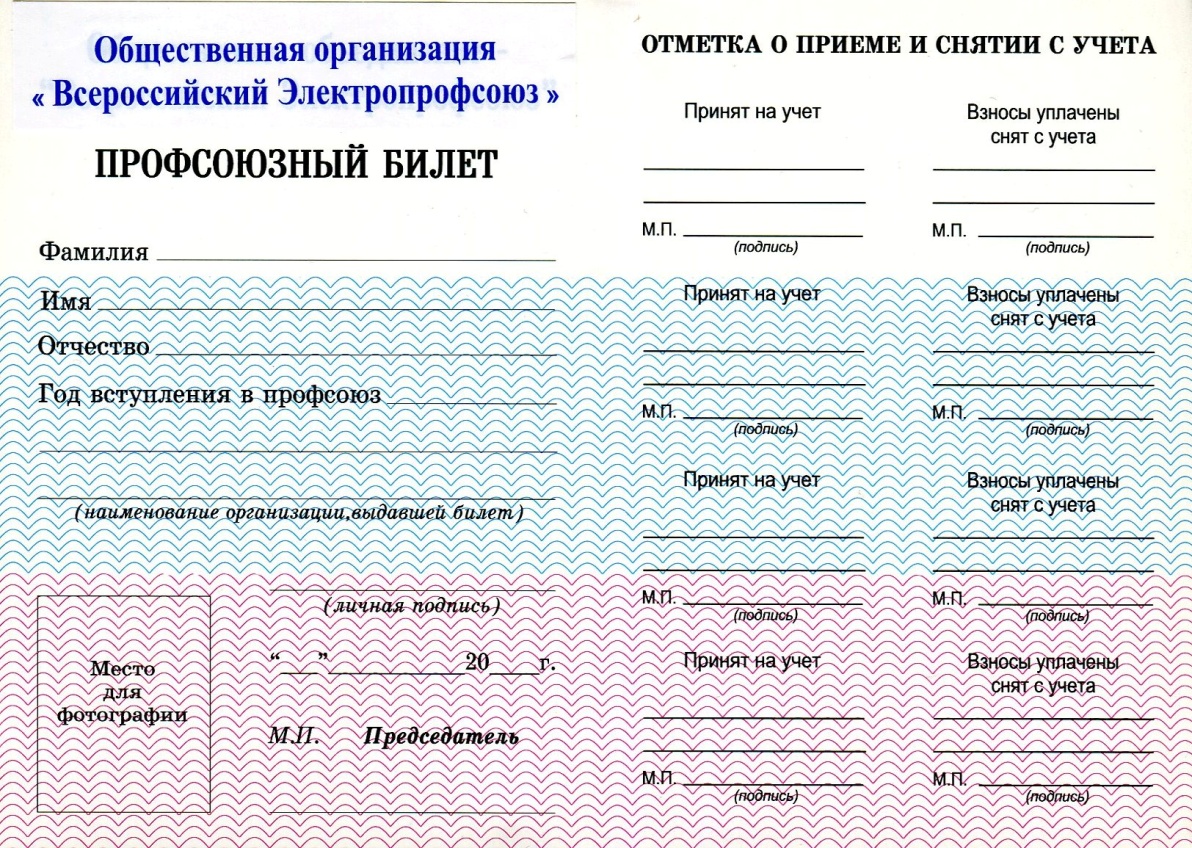 ЗаместительПредседателя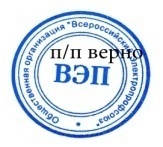 Ю.Б. Офицеров